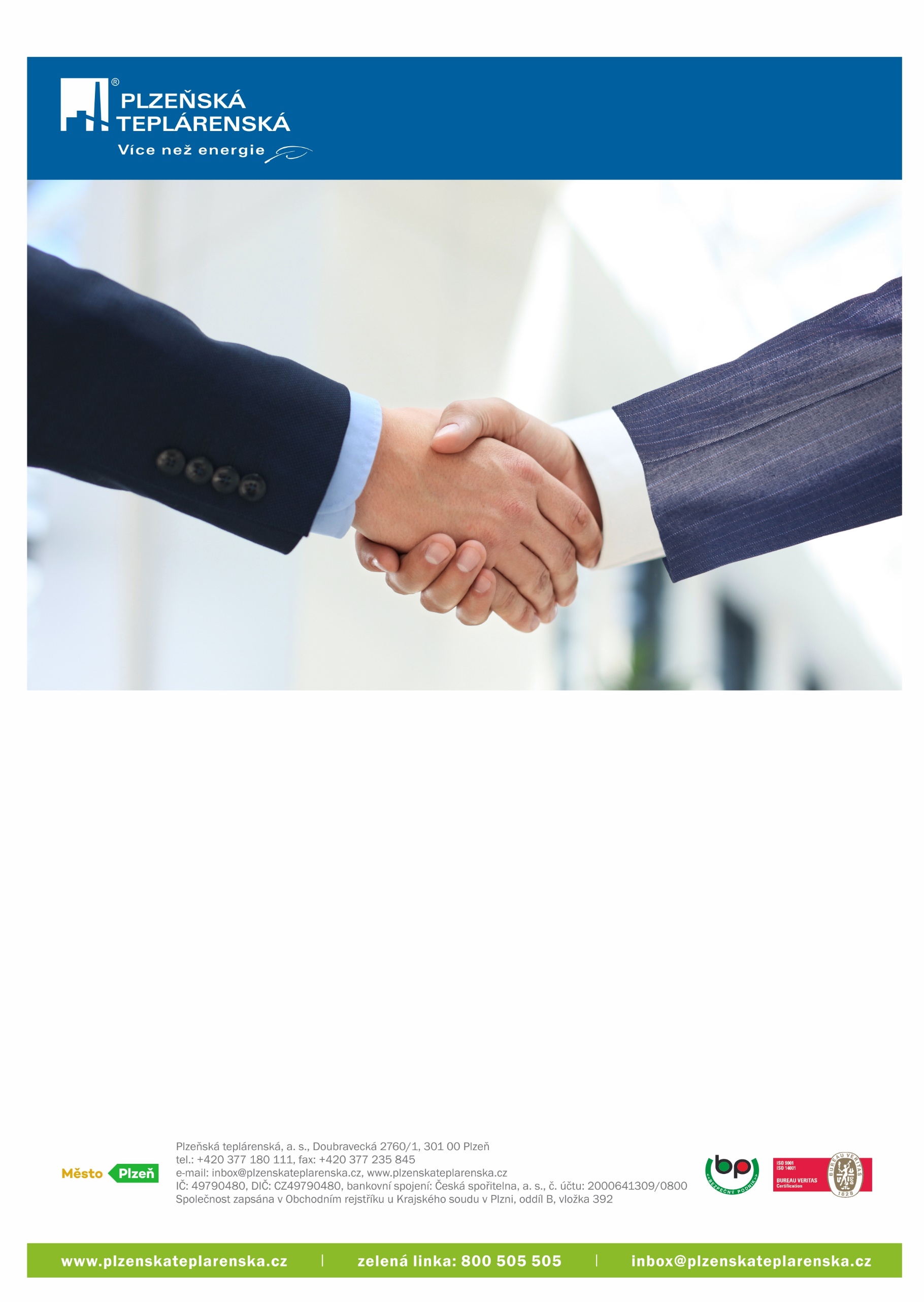 Dodavatel:Odběratel:Předmětem Smlouvy je závazek dodavatele dodávat tepelnou energii (případně vč. teplonosné látky) ze svého zařízení do odběrného místa odběratele uvedeného ve Smlouvě a závazek odběratele odebírat tepelnou energii a platit za ní cenu za podmínek uvedených ve Smlouvě. Dodávka tepelné energie se řídí obecně závaznými právními předpisy, zejména pak zákonem č. 458/2000 Sb. energetický zákon, ve znění pozdějších předpisů (dále jen „energetický zákon“) a zákonem č. 89/2012 Sb., občanským zákoníkem, ve znění pozdějších předpisů (dále jen „občanský zákoník“).Specifikace odběrného místa je uvedena v Části B Smlouvy.Dodávka tepelné energie je podrobně specifikována v čl. 3 (Forma dodávek tepelné energie (komodity)) Obchodních podmínek.Nedílnými součástmi Smlouvy pro každé odběrné místo jsou:  Část B – Technické a obchodní údaje odběrného místa  Část C – Ceník (bude zveřejněn dle OP)  Část D – Obchodní podmínky   Část E – Předpis záloh (jsou-li sjednány)Cena tepelné energie je kalkulována v souladu s platnými cenovými rozhodnutími a vyhláškami Energetického regulačního úřadu k cenám tepelné energie a v souladu se zákonem č. 526/1990 Sb., o cenách, ve znění pozdějších předpisů.Zúčtovací období je uvedeno v Části D Smlouvy. Způsob platby je uveden v Části B a D Smlouvy.Dodavatel bude provádět vyúčtování dodávky tepelné energie za zúčtovací období fakturami s náležitostí daňového dokladu podle platných právních předpisů, a to vždy do 10. dne následujícího měsíce po zúčtovacím období stanoveným v Části B Smlouvy; tímto není dotčen postup dle čl. 9 Obchodních podmínek. Splatnost vyúčtování dodávky tepelné energie (faktur) za zúčtovací období je 14 dnů od data jeho vystavení faktury. Faktura bude odeslána nejpozději do dvou (2) pracovních dnů od data vystavení.V případě sjednání zálohových plateb, je dodavatel povinen započítat všechny uhrazené zálohové platby, které odběratel uhradil dodavateli , na úhradu ceny tepelné energie na daňovém dokladu za příslušné zúčtovací období.V případě sjednání zálohových plateb, se odběratel zavazuje zaplatit zálohové platby za dodávku tepelné energie v termínech, způsobem a ve výši stanovené v „Části E – Předpis záloh“ na účet dodavatele řádně a včas.Odběratel je povinen při platebním styku s dodavatelem používat variabilní symbol stanovený rozpisem záloh v „Části E – Předpis záloh“ či na faktuře (daňovém dokladu). Úhrada se považuje za splněnou, je-li připsána na účet dodavatele v předepsané výši a termínu a je-li identifikována správným variabilním symbolem. V případě, že odběratel při úhradě neuvede správný variabilní symbol, je dodavatel oprávněn platbu vrátit, přičemž daňový doklad (faktura) bude považován za neuhrazený.Bude-li odběratel v prodlení s úhradou jakéhokoliv peněžitého závazku, je dodavatel oprávněn účtovat odběrateli úrok z prodlení ve výši 0,05 % z dlužné částky za každý den prodlení.Uplatněním úroku z prodlení není dotčeno právo na náhradu újmy v plné výši.Dodavatel je oprávněn stanovit odběrový diagram a předpis zálohových plateb na dodávku tepelné energie. Výše stanoveného odběrového diagramu i zálohových plateb odpovídá spotřebám tepelné energie za předcházející srovnatelné období a důvodně předpokládané spotřeby na následující období. U nových odběrných míst stanoví dodavatel odběrové diagramy a zálohové platby po dohodě s odběratelem na základě předložené projektové dokumentace a důvodně předpokládané spotřebě na následující období.Odběratel je oprávněn navrhnout úpravu odběrového diagramu i zálohových plateb, doloží-li požadované změny (např. energetickým průkazem budovy).Odběrový diagram je stanoven v „Části B – Technické a obchodní údaje odběrného místa“. Výše zálohových plateb je stanovena v „Části E – Předpis záloh“.Úprava a vyhodnocení odběrového diagramu se řídí pravidly v čl. 6 Obchodních podmínek. Smlouva se uzavírá na dobu neurčitou.Smlouva je platná ode dne podpisu obou smluvních stran a je účinná od 1.1.2022. Pro případ, kdy bude Smlouva uzavřena po 31.1.2022, nabude účinnosti první den měsíce následujícího po podpisu Smlouvy, přičemž případná dodávka tepelné energie před uzavřením Smlouvy počínaje 1.1.2022 byla zajištěna v souladu s § 76 a násl. energetického zákona se souhlasem obou smluvních stran za shodných podmínek stanovených touto Smlouvou.Smlouva zaniká:uplynutím doby jejího trvání, pokud byla uzavřena na dobu určitou,písemnou dohodou obou smluvních stran, a to ke dni uvedeném v této dohodě,písemnou výpovědí po uplynutí výpovědní lhůty,odstoupením,zánikem některé smluvní strany bez právního nástupce.Odběratel je oprávněn Smlouvu vypovědět z jakéhokoliv důvodu, zejména z důvodu jednostranné změny Obchodních podmínek dodavatelem za podmínek a způsobem stanoveným Obchodními podmínkami. Dodavatel je oprávněn vypovědět Smlouvu zejména z důvodů: neoprávněného odběru tepelné energie odběratelem, vzniku práva dodavatele na odstoupení od Smlouvy, v případě že odběratel pozbyde právo na připojení ke zdroji tepelné energie nebo rozvodnému tepelnému zařízení ve smyslu § 77 odst. 1 energetického zákona, odběratel poruší své povinnosti ohledně zřizování a provozování náhradního nebo jiného zdroje tepelné energie, který je propojen s rozvodným tepelným zařízením dodavatele ve smyslu § 77 odst. 4 energetického zákona, v případě kdy odběratel poruší zákaz provádět jakékoliv úpravy na odběrném tepelném zařízení nebo jeho částech, kterými prochází neměřená tepelná energie, bez souhlasu dodavatele, v případě nesplnění požadavku dle čl. 4, bod 1. Obchodních podmínek (Technické dodací podmínky) ze strany odběratele. Povinnost dodavatele uzavřít s odběratelem smlouvu o dodávce tepelné energie v souladu s § 76 odst. 1 energetického zákona zůstává zachována.Výpověď musí být učiněna v písemné formě, výpovědní lhůta činí 6 měsíců a počíná běžet od prvého dne měsíce následujícího po doručení výpovědi druhé smluvní straně. Tím není dotčena možnost ukončení smluvního vztahu dohodou smluvních stran k jinému datu. Po dobu výpovědní doby se smluvní vztah mezi dodavatelem a odběratelem řídí Smlouvou, Obchodními podmínkami v jejich posledním znění platném a účinném pro odběratele a obecně závaznými právními předpisy.Od Smlouvy lze odstoupit v následujících případech:při opakovaném prodlení s úhradou ceny tepelné energie, tzn. plateb vyúčtování nebo zálohové platby ze strany odběratele (právo odstoupit od Smlouvy má dodavatel),při opakovaném neplnění sjednaných základních parametrů dodávané a vracené teplonosné látky ze strany dodavatele (právo odstoupit od Smlouvy má odběratel),oznámí-li dodavatel odběrateli změnu teplonosné látky nebo jejích parametrů vyžadující úpravu odběrného tepelného zařízení nebo rozvodného tepelného zařízení, a to s účinky k oznámenému termínu změn (právo odstoupit od Smlouvy má odběratel); změnu teplonosné látky nebo jejích parametrů vyžadující úpravu odběrného tepelného zařízení nebo rozvodného tepelného zařízení je povinen dodavatel oznámit písemně nejméně dvanáct (12) měsíců předem; neodstoupí-li odběratel od Smlouvy, je povinen upravit na svůj náklad odběrné tepelné zařízení nebo rozvodné tepelné zařízení tak, aby odpovídalo oznámeným změnám,při změně ceny dodavatelem ve lhůtě do 21 dnů od uveřejnění oznámení o změně ceny (právo odstoupit od Smlouvy má odběratel)pokud bude vydáno rozhodnutí o úpadku druhé smluvní strany, nebo byl insolvenční návrh vůči druhé smluvní straně zamítnut pro nedostatek majetku,z důvodů stanovených občanským zákoníkem nebo Obchodními podmínkami.Odstoupení od Smlouvy musí být provedeno písemnou formou a bez zbytečného odkladu. Při odstoupení od Smlouvy z důvodu změny ceny (odst. 7, písm. d) tohoto čl. Smlouvy) musí být písemné odstoupení od Smlouvy dodavateli doručeno v uvedené lhůtě, jinak je neplatné. Plnění poskytnutá podle Smlouvy před účinností odstoupení od Smlouvy si smluvní strany nevracejí. To neplatí pro nevyčerpané zálohy uhrazené odběratelem, které se dodavatel zavazuje v případě odstoupení odběratele od Smlouvy bez zbytečného odkladu odběrateli vrátit.Odstoupením od Smlouvy zaniká Smlouva dnem doručení písemného oznámení o odstoupení od Smlouvy druhé smluvní straně. Po této době nelze účinky odstoupení od Smlouvy odvolat nebo měnit bez souhlasu druhé smluvní strany.K datu zániku smluvního vztahu se obě smluvní strany zavazují vyrovnat vzájemně své závazky (zejména dluhy) a pohledávky. Zánik Smlouvy nemá vliv na trvání dosud neuhrazených peněžitých dluhů smluvních stran, jakož i jiná ustanovení Smlouvy, jež mají vzhledem ke své povaze zavazovat smluvní strany i po ukončení Smlouvy.V případě zániku jedné ze smluvních stran přechází práva a povinnosti sjednané ve Smlouvě v plném rozsahu na právního nástupce, nedohodnou-li se smluvní strany před zánikem jinak.Pro případ porušení povinností odběratele dle tohoto článku Smlouvy jsou sjednány následující smluvní pokuty:Za každé porušení povinnosti podávat řádně a včas informace dle čl. 12 odst. 7. a čl. 14 odst. 2. Obchodních podmínek, zaplatí odběratel dodavateli smluvní pokutu ve výši 1.000,- Kč za každý jednotlivý případ porušení.Neumožní-li odběratel dodavateli vstup pověřených osob do odběrných míst v souladu s čl. 4 Obchodních podmínek, zaplatí odběratel smluvní pokutu ve výši 1.000,- Kč za každý prokazatelně neumožněný vstup.Přeruší-li dodavatel dodávku tepelné energie z důvodu neoprávněného odběru ve smyslu § 89 odst. 1 energetického zákona (tzn. při opakovaném neplnění smluvených platebních povinností odběratelem), zaplatí odběratel smluvní pokutu ve výši 1.000,- Kč za každé takovéto přerušení nebo obnovení dodávky.Při zjištění nesprávně uvedených spotřeb teplé vody v Hlášení o spotřebovaném množství TV dle čl. 9 Obchodních podmínek, je-li dodávka teplé vody rozúčtovávána ze společné přípravy teplé vody, zaplatí odběratel smluvní pokutu ve výši 10.000,- Kč za každé prokazatelné zavinění.Při zjištění nesprávné teploty vracené teplonosné látky, je-li sjednána v „části B – Technické a obchodní údaje odběrného místa“, zaplatí odběratel smluvní pokutu ve výši 1.000,- Kč za každý zjištěný den.Ustanoveními o smluvních pokutách není dotčeno právo na náhradu újmy.Zaplacení smluvní pokuty nezbavuje žádnou ze smluvních stran povinnosti splnit svoji povinnost nebo odstranit závadný stav.Odstoupení od Smlouvy se nedotýká nároku na zaplacení smluvní pokuty.Obsahem jednotlivých ustanovení Obchodních podmínek jsou práva a povinnosti odběratele, jakož i práva a povinnosti dodavatele vzniklé ze Smlouvy. Obchodní podmínky upravují měření a vyhodnocení dodávek tepelné energie, stanovení ceny za dodávku tepelné energie a změnu ceny, stanovení odběrových diagramů a zálohových plateb, vyúčtování ceny za dodanou tepelnou energii či reklamaci. Odběratel bere na vědomí, že shora uvedený výčet ustanovení Obchodních podmínek je výčtem demonstrativním a je povinností odběratele se řádně a včas seznámit se všemi ustanoveními Obchodních podmínek, které mu byly poskytnuty dodavatelem.Odběratel podpisem Smlouvy potvrzuje, že se seznámil s jednotlivými ustanoveními Obchodních podmínek, které jsou nedílnou součástí Smlouvy, porozuměl jejich významu a pokud mu význam některého ustanovení nebyl srozumitelný, byl mu tento dodavatelem vysvětlen před podpisem Smlouvy.Smluvní strany ve smyslu § 1752 odst. 1 občanského zákoníku sjednávají oprávnění dodavatele ke změně Obchodních podmínek v rozsahu stanoveném v čl. 13 odst. 5. Obchodních podmínek. Způsob, jakým bude změna Obchodních podmínek odběrateli oznámena, možnost odběratele změnu odmítnout a Smlouvu z uvedeného důvodu vypovědět ve výpovědní době je upraveno v čl. 13 Obchodních podmínek.Smluvní strany sjednávají, že na práva a povinnosti vzniklé odběrateli a dodavateli ze Smlouvy se použijí vždy Obchodní podmínky dodavatele. Obchodní podmínky odběratele se pro tyto účely vylučují.Odběratel prohlašuje, že byl v dostatečném předstihu před podpisem Smlouvy seznámen se skutečnostmi, jež předepisuje občanský zákoník v § 1811.V souladu s § 1740 odst. 2 občanského zákoníku dodavatel tímto vylučuje přijetí nabídky s dodatkem nebo odchylkou od předloženého textu Smlouvy a nedílných součástí.V případě, že dojde ke změně právní úpravy (zejména energetického zákona), nebo změně relevantních cenových rozhodnutí a taková změna si vyžádá změnu Smlouvy, smluvní strany se zavazují Smlouvu k výzvě dodavatele uvést do souladu se změněnými právními předpisy či cenovými rozhodnutími, a to nejpozději do šesti (6) týdnů od nabytí účinnosti takové změny. Tím není vyloučeno provedení změny Smlouvy prostřednictvím změny Obchodních podmínek či jiným způsobem, upraveným v Obchodních podmínkách.Smlouva je sepsána ve .Smluvní strany se výslovně dohodly, že ke dni účinnosti Smlouvy pozbývají platnosti a účinnosti veškerá předchozí ujednání a v minulosti uzavřené smlouvy ohledně Smlouvou dotčeného odběrného místa / dotčených odběrných míst.Smluvní strany svými podpisy potvrzují, že Smlouvu uzavřely dobrovolně a vážně, určitě a srozumitelně podle své pravé a svobodné vůle, nikoliv v tísni nebo za nápadně nevýhodných podmínek.Článek 1: Smluvní stranyObchodní firma:Plzeňská teplárenská, a.s.Plzeňská teplárenská, a.s.Plzeňská teplárenská, a.s.Se sídlem:Doubravecká 2760/1, Východní Předměstí, Plzeň, PSČ 301 00Doubravecká 2760/1, Východní Předměstí, Plzeň, PSČ 301 00Doubravecká 2760/1, Východní Předměstí, Plzeň, PSČ 301 00Zastoupená:Jakub Vojta, BBS, obchodně technický ředitel a Ing. Helena Jahnová, finanční ředitel na základě pověření ze dne 27. 1. 2021Jakub Vojta, BBS, obchodně technický ředitel a Ing. Helena Jahnová, finanční ředitel na základě pověření ze dne 27. 1. 2021Jakub Vojta, BBS, obchodně technický ředitel a Ing. Helena Jahnová, finanční ředitel na základě pověření ze dne 27. 1. 2021IČO:49790480DIČ:CZ49790480Bankovní spojení:Česká spořitelna, a.s.Číslo účtu:19-2000641309/0800Telefon:377 180 111E-mail:inbox@plzenskateplarenska.czZapsána v OR:u Krajského soudu v Plzni, oddíl B, číslo vložky 392u Krajského soudu v Plzni, oddíl B, číslo vložky 392u Krajského soudu v Plzni, oddíl B, číslo vložky 392Číslo odběratele:018380183801838Obchodní firma / jméno a příjmení:Čistá Plzeň, s.r.o.Čistá Plzeň, s.r.o.Čistá Plzeň, s.r.o.Se sídlem / bydliště:Edvarda Beneše 430/23, Doudlevce, 301 00 PlzeňEdvarda Beneše 430/23, Doudlevce, 301 00 PlzeňEdvarda Beneše 430/23, Doudlevce, 301 00 PlzeňZastoupená:OTAKAR HORÁK - jednatelOTAKAR HORÁK - jednatelOTAKAR HORÁK - jednatelIČO / RČ:28046153DIČ:CZ28046153Bankovní spojení:Komerční banka a.s.Číslo účtu:43-3711080207/0100Telefon:E-mail:fakturace@cistaplzen.czZapsána v OR/ŽR:spisová značka C 22669 vedená u Krajského soudu v Plznispisová značka C 22669 vedená u Krajského soudu v Plznispisová značka C 22669 vedená u Krajského soudu v Plznisjednávají jako smluvní strany podle § 76 odst. 3 zákona č. 458/2000 Sb., o podmínkách podnikání a o výkonu státní správy v energetických odvětvích a o změně některých zákonů (energetický zákon), ve znění pozdějších změn níže uvedenou smlouvu o dodávce tepelné energie pro vytápění a dodávce teplé vody (dále jen „Smlouva“) v tomto znění.Článek 2: Předmět smlouvy a odběrná místaČlánek 3: Členění smlouvy – nedílné součástiČlánek 4: Cena tepelné energie a platební podmínkyČlánek 5: Odběrový diagram a zálohové platbyČlánek 6: Doba trvání smlouvy a způsoby jejího ukončeníČlánek 7: Smluvní pokutyČlánek 8: Obchodní podmínkyČlánek 9: Závěrečná ujednáníV Plzni dne: …………………………V ………………………… dne: …………………………V ………………………… dne: ………………………………………………………………………………Jakub Vojta, BBSobchodně technický ředitelpodepisuje z pověření představenstvaPlzeňské teplárenské, a.s.ze dne 27. 1. 2021………………………………………..….………OTAKAR HORÁKjednatelČistá Plzeň, s.r.o.………………………………………..….………OTAKAR HORÁKjednatelČistá Plzeň, s.r.o.……………………………………………………Ing. Helena Jahnováfinanční ředitelpodepisuje z pověření představenstvaPlzeňské teplárenské, a.s.ze dne 27. 1. 2021